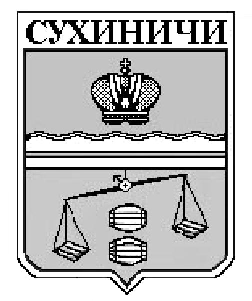 Администрация сельского поселения                                                        «СЕЛО БРЫНЬ»      Калужская область        Сухиничский районПОСТАНОВЛЕНИЕ  от   02.04.2021г                                                                                    №  15Об определении форм участия граждан в обеспечении первичных мер пожарной безопасности, в том числе в деятельности добровольной пожарной охраны   Руководствуясь Федеральными законом от 21.12.1994 №69-ФЗ «О пожарной безопасности», пунктом 9 статьи 14 Федерального закона Российской Федерации от 6 октября 2003 года № 131-ФЗ «Об общих принципах организации местного самоуправления в Российской Федерации» с целью определения форм участия граждан в обеспечении первичных мер пожарной безопасности на территории СП «Село Брынь», администрация СП «Село Брынь»  ПОСТАНОВЛЯЕТ:1. Утвердить формы участия граждан в обеспечении первичных мер пожарной безопасности в границах СП «Село Брынь»     (Приложение №1)2. Контроль за исполнением настоящего постановления оставляю за собой.             3.Настоящее постановление подлежит обнародованию на официальном сайте СП «Село Брынь»   в информационно - телекоммуникационной сети «Интернет».Глава администрации  «Село Брынь»                                                           О.В.Выртан                                                                         Приложение №1                                                                                                                 к постановлению № 15                                                                                                                  от  02.04.2021                                                  ПЕРЕЧЕНЬформ участия граждан в обеспечении первичных мер пожарной безопасностина территории СП «Село Брынь»     1. Осуществление патрулирования в границах поселения, принятие мер по  ликвидации возгораний в период установления администрацией СП «Село Брынь» особого  противопожарного режима.    2. Обеспечение своевременной очистки территории поселения в пределах противопожарных расстояниях между зданиями, сооружениями и открытыми складами, так же земельных участков, находящихся в собственности граждан и прилегающих к жилым домам, дачным постройкам, от горючих отходов, мусора, опавших листьев, сухой травы.     3. Участие в работе добровольной пожарной охраны.